                                         CURRICULAR VITAE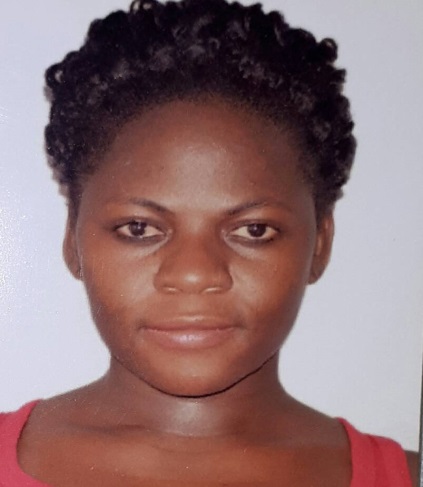 BIO DATAFIRST NAME		: RECHEAL                                                    DATE OF BIRTH                   : 12/11/1984SEX			: FEMALENATIONALITY		: UGANDANMARITAL STATUS                : SINGLEVISA STATUS                       : VISIT VISAEMAIL			: recheal.381163@2freemail.com LANGUAGES                       : Fluent English and basic ArabicPOSITION : WAITRESSPERSONAL PROFILELooking forward to actively contribute towards the growth, achievement of goals, targets and objectives of an organization. Where I am able to usefully capitalize my knowledge and competence to gain experience, acquire new skills and to utilize opportunities to advance my career.KEY SKILLS AND STRENGTHSHaving a friendly & professional manner.Customer service and guest expertise Administrative experience in different organization.Fluent English language both written and spoken.Excellent sales and negotiation skills.Good communication and ‘people skills' with confidence and motivationdetermination and the drive to work towards targets on a timely scheduleWORK EXPERIENCECompany; café javas kampala uganda  1 YEAR {2015}Duties: WAITRESSEnsuring food safety and pest control around the store.Making sure dining area is clean after use. Presenting and promoting  new products and special deals. Agreeing on payments of orders.Advising customers on the menu.Recording outside food orders and making sure they are delivered. Taking regular customer contacts for follow ups. Company: Pizza hut, Qatar DohaDesignation: CASHIER AND WAITRESS , NOV 2015- SEPT 2017Duties:Take cash from customers and process transactions accurately & efficiently.Ensure individual and store targets are reached or exceededKeeping up-to-date with all current promotions within the store.Identifying customers who need assistance.Operating the till and ac;Accurately counting and reconciling the till float.Being alert to thefts and fraudulent bank notes, cheques or credit cards.Accurately processing all methods of payment.Making sure the store is clean, tidy and safe at all timesAWARDS AND RECOGNITION;1. Best guest expert of the month of July-20172. Best well groomed male employee of the year1. ACADEMIC QUALIFICATIONCertificate in Guest Service PlatformCertificate in urban planningHigh School  and  College CertificateHOBBIESMaking friendsInnovativeness